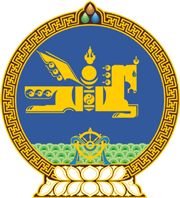 МОНГОЛ УЛСЫН ХУУЛЬ2018 оны 06 сарын 07 өдөр                                                                  Төрийн ордон, Улаанбаатар хотТӨСВИЙН ТУХАЙ ХУУЛЬД НЭМЭЛТ, ӨӨРЧЛӨЛТ ОРУУЛАХ ТУХАЙ1 дүгээр зүйл.Төсвийн тухай хуулийн 24 дүгээр зүйлд доор дурдсан агуулгатай 24.6 дахь хэсэг нэмсүгэй:“24.6.Төсөв захирагчийн үйл ажиллагаа, хэрэгжүүлэх хөтөлбөр, төсөл, арга хэмжээний урсгал болон хөрөнгийн зардлыг төлөвлөх, гүйцэтгэлийн хяналт хийхдээ холбогдох норм, норматив, батлагдсан стандарт, зураг төсвийг үндэслэнэ.” 	2 дугаар зүйл.Төсвийн тухай хуулийн 24 дүгээр зүйлийн 24.1 дэх хэсгийг доор дурдсанаар өөрчлөн найруулсугай:“24.1.Төсвийн зарлага нь урсгал болон хөрөнгийн зардал, эргэн төлөгдөх төлбөрийг хассан цэвэр зээлийн нийлбэрээс  бүрдэнэ.” 		МОНГОЛ УЛСЫН 		ИХ ХУРЛЫН ДАРГА				                    М.ЭНХБОЛД